Revelation 2:8-17 - Persecution and CompromiseMAIN: God always shows compassion, but He never compromises  I. Review, preview, and overview – The Revelation of Jesus Christ II. Smyrna: The Persecuted Church – Revelation 2:8-11Vision: The One who has conquered deathCommendation: Jesus is aware of what they’ve done, what they’re going through and what they are facing.Condemnation: None; Jesus shows compassion on those who are suffering, though there are certainly things they have done wrong.Warning: None	Promise: The crown of life for faithfulness in suffering – Jas. 1:12III. Pergamos: The Compromising Church – Revelation 2:12-17	Vision: One who judges with His Word	Commendation: Stayed faithful in difficult circumstances	Condemnation: Engages in sinful activity and pulling others into it with you	Warning: Battle against them and judge them with the WordPromise: Fellowship with Him (enhanced life?) for relying on Him rather than satisfying their desires, then He will acknowledge their victorious life and will proclaim their good reputation.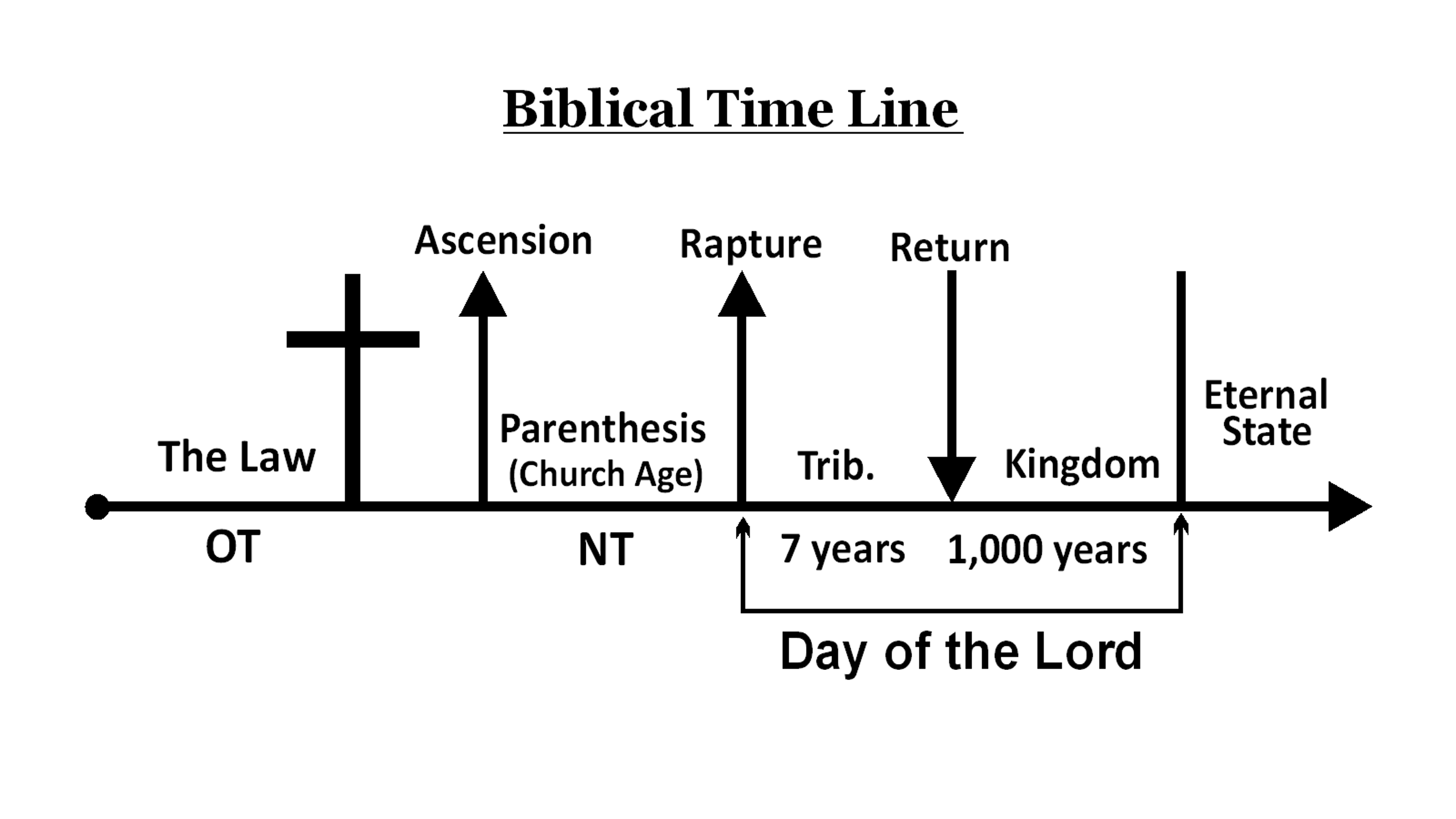 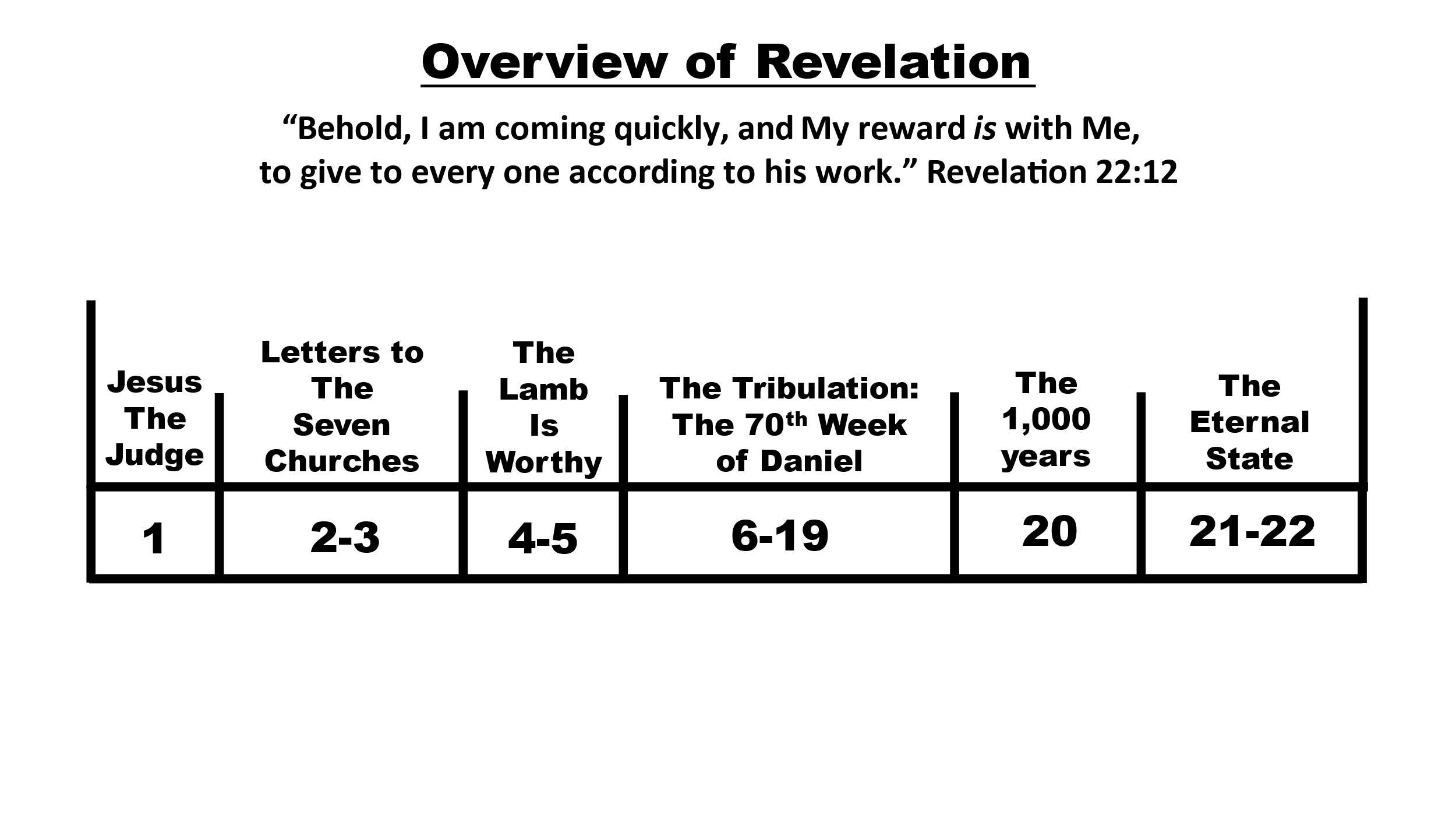 